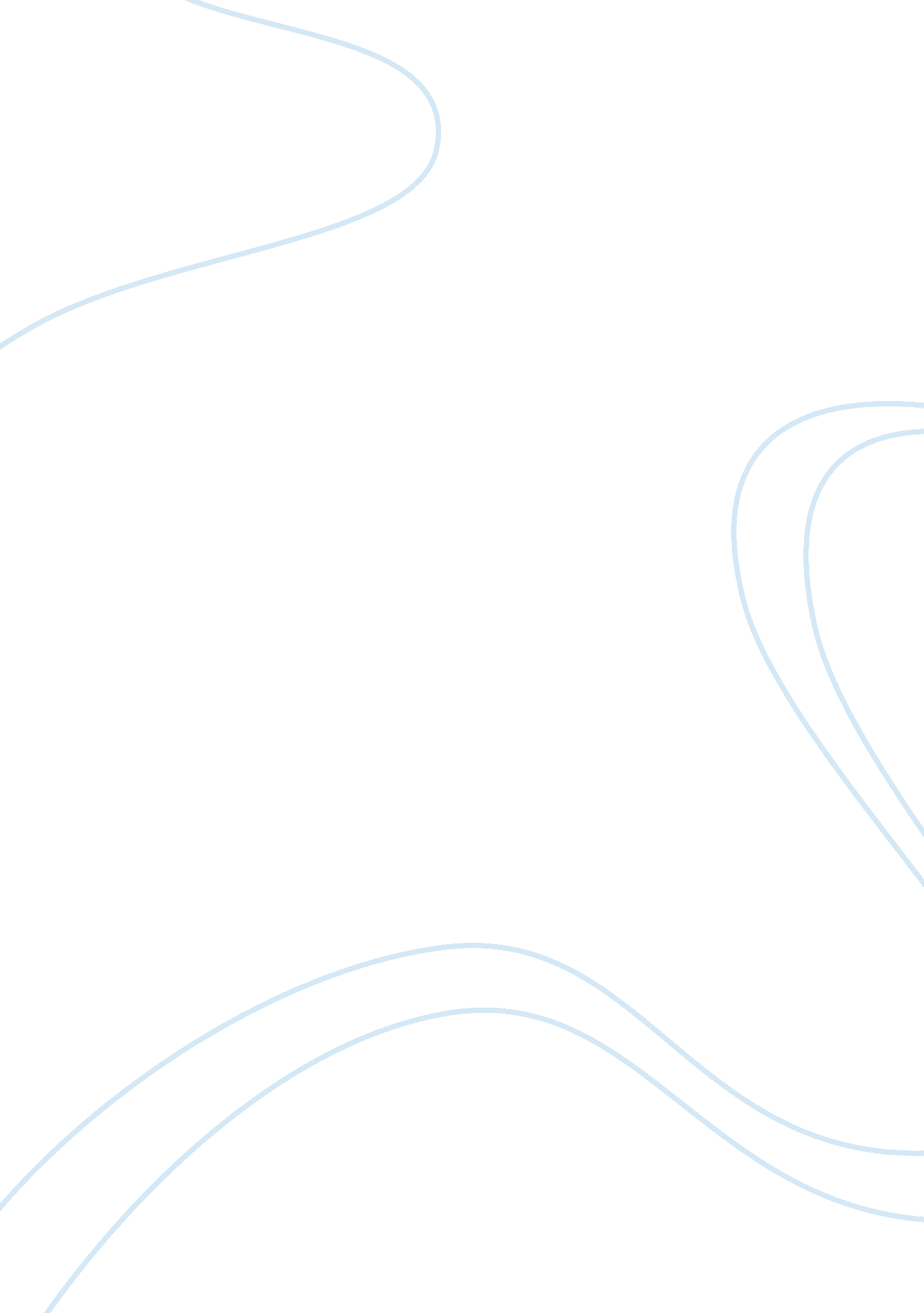 Bullying benefit both sides and maybe end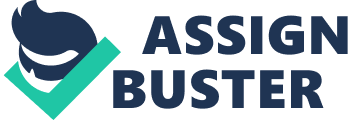 Bullying is somewhat of a controversial topic in many ways, one of them is what to do when its a problem and how to resolve it. In recent years it has been getting brought up and people are coming out more in raising awareness. This is a good thing ending something that is overall stupid and childish. We should be continuing forward, not going backward like to the time were bullying was considered “ something that children go through” or  “ something they have and should go through to defend themselves”. Before we go into why and how we first need to understand what is bullying.” Bullying is unwanted, intentional, and repeated aggressive behavior among school-aged children that involves a real or perceived power imbalance” A Snapshot on Bullying in America and if it happens online it is called cyberbullying. One thing this article gets right is its definition of bullying besides that i would take most of the information from within it as pretty accurate just not entirely because they base their information with what the children say and at the younger and even older ages most from personal experience don’t really care about those papers we have to fill out about bullying and or whatever else is in those papers we have to fill out. Nearly everyone I know just filled out random stuff and either took their time or rushed through it depending on what we got to do afterward. Schools are not making it much better the whole “ zero tolerance” policy is bullcrap, cause well it doesn’t work completely. That only solves part of the problem, which punishing only will work part of the time. Then you should consider the Bulliers point of view and figure out why he/he is bullying in the first place.  Finding the root cause of it will benefit both sides and maybe end that particular case from bullying entirely. You never know what could be behind that person and what life they have outside of school. Punishing students for in this case bullying isn’t effective. It’s like this which is more likely to get the student to stop bullying, the student that is getting bullied tells a teacher and gets the bully suspended for 2 days and they won’t be able to participate in sports and any other school function or the teacher talks to the student and figures out what’s going on and gets help for them.” Punishment, in general, is likely a hidden contributor to bullying, both because of what it models and because of its effects on the students who are punished.” Kohn, Alfie. “ Why Punishment Won’t Stop a Bully. edweek. org. Edweek. org, 6 Sep. 2006. Web. 8 Jan. 2018. org/ew/articles/2016/09/07/why-punishment-wont-stop-a-bully. html>.” Another example of things that need to change is the way the school’s staff approaches bullying. A great example of this is, Natalie Hampton who was being bullied at this private school and when she went to the administration they did like nothing about it. She had to take it as far as moving to a different school. That’s just a different kind of messed up that not and one of the reasons bullying is still going to be around. This is something that needs to be monitored no school should treat any student different in that way. At least bullying is on the decrease “ according to a big new study in the journal Pediatrics, bullying is down. “ In 2005, 28. 5 percent of students surveyed reported experiencing at least one form of bullying.” By 2014, that had dropped more than half, to 13. 4 percent.” Another example is “ In 2005 whether bullying was a problem at their school, half said yes. Ten years later, the answer was nearly the same: 48 percent. In other words, even though reality got brighter, the students view of their schools remained partly cloudy. ” This is something that seems to be pretty consistent and not really changing.  We need more “ increased awareness,” and “ evidence-based practices and policies” in order to stop of bullying at the source. Some points to consider when facing bullying as a school, “ Harsh disciplinary measures backfire, Cyber-bullying is just an extension of what’s happening in the classrooms, halls, and cafeteria, What adults call bullying kids call drama, Kids bully to achieve dominance and to solidify their social standing, Most kids don’t bully, don’t like bullying, and feel bad for the victims.” These are all good points schools need to face before bullying as a whole will decrease any significant margin. 